Lesson 3:  The Area of Acute Triangles Using Height and BaseClassworkExercisesWork with a partner on the exercises below.  Determine if the area formula  is always correct.  You may use a calculator, but be sure to record your work on your paper as well.  Figures are not drawn to scale.Can we use the formula  to calculate the area of triangles that are not right triangles?  Explain your thinking.Examine the given triangle and expression.Explain what each part of the expression represents according to the triangle.Joe found the area of a triangle by writing , while Kaitlyn found the area by writing 
.  Explain how each student approached the problem. The triangle below has an area of . If the base is , let  be the height in inches.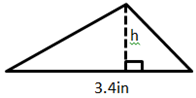 Explain how the equation  represents the situation.Solve the equation.Problem SetCalculate the area of each shape below.  Figures are not drawn to scale.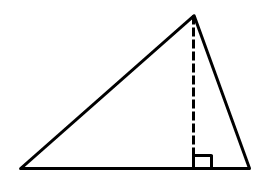 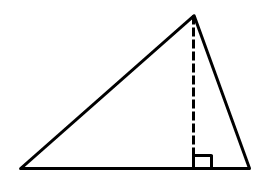  	2. 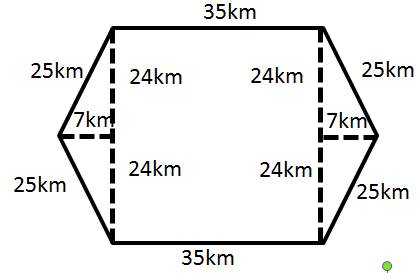 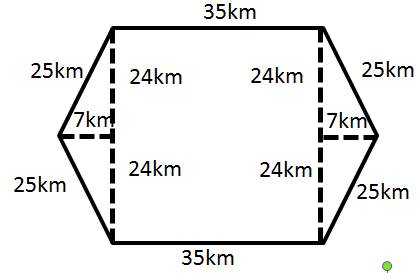    	4. 		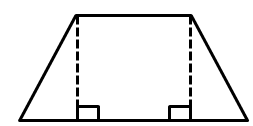 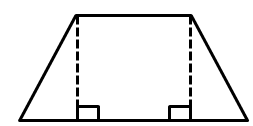 Immanuel is building a fence to make an enclosed play area for his dog.  The enclosed area will be in the shape of a triangle with a base of  and an altitude of .  How much space does the dog have to play?Chauncey is building a storage bench for his son’s playroom.  The storage bench will fit into the corner and against two walls to form a triangle.  Chauncey wants to buy a cover for the bench.If the storage bench is  along one wall and  along the other wall, how big will the cover 
have to be in order to cover the entire bench?Examine the triangle to the right.Write an expression to show how you would calculate the area.Identify each part of your expression as it relates to the triangle.A triangular room has an area of   If the height is , write an equation to determine the length of the base, , in meters.  Then solve the equation.Area of Two Right TrianglesArea of Entire Triangle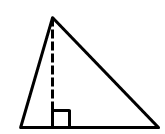 